เอกสาร SM-001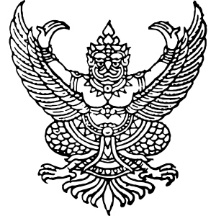 ที่ ศธ...................................	โรงเรียน.........................................	......................................................	......................................................	        วันที่.........เดือน พฤศจิกายน พ.ศ. 2566เรื่อง  	การขอเปลี่ยนตัวผู้เข้าแข่งขัน งานศิลปหัตถกรรมนักเรียน ครั้งที่ 71 ระดับเขตพื้นที่การศึกษา 	สพม.เพชรบูรณ์ กลุ่มที่ 3 เรียน	ประธานศูนย์การแข่งขันกิจกรรม............................................................................................	ตามที่โรงเรียน.......................................................................สังกัด สำนักงานเขตพื้นที่การศึกษามัธยมศึกษาเพชรบูรณ์ได้ลงทะเบียนนักเรียนและครูผู้ฝึกสอนใน (ระบุกลุ่มสาระ)....................................................................................................... รหัสกิจกรรม (ID)………………..........……….ชื่อกิจกรรม................................................................................................................ ในการแข่งขันทักษะทางวิชาการ งานศิลปหัตถกรรมนักเรียน ครั้งที่ 71 ระดับเขตพื้นที่การศึกษา สพม.เพชรบูรณ์ กลุ่มที่ 3 นั้น โรงเรียน............................................................ มีความประสงค์ขอเปลี่ยนตัวผู้เข้าแข่งขัน ดังนี้	ทั้งนี้ให้แนบสำเนาบัตรประจำตัวประชาชนหรือบัตรนักเรียนของผู้เข้าแข่งขันคนเดิมและคนใหม่ แนบท้ายหนังสือฉบับนี้จึงเรียนมาเพื่อโปรดทราบและพิจารณา		                              ขอแสดงความนับถือ			          (...........................................................)		                  ................................................................เอกสาร SM-002ที่ ศธ...................................	โรงเรียน.........................................	......................................................	......................................................	        วันที่.........เดือน พฤศจิกายน พ.ศ. 2566เรื่อง  	การขอเปลี่ยนแปลงข้อมูลชื่อ – สกุล ผู้เข้าแข่งขัน งานศิลปหัตถกรรมนักเรียน ครั้งที่ 71 ระดับเขตพื้นที่	การศึกษา สพม.เพชรบูรณ์ กลุ่มที่ 3 เรียน	ประธานศูนย์การแข่งขันกิจกรรม............................................................................................	ตามที่โรงเรียน.......................................................................สังกัด สำนักงานเขตพื้นที่การศึกษามัธยมศึกษาเพชรบูรณ์ได้ลงทะเบียนนักเรียนและครูผู้ฝึกสอนใน (ระบุกลุ่มสาระ)....................................................................................................... รหัสกิจกรรม (ID)………………..........……….ชื่อกิจกรรม................................................................................................................ ในการแข่งขันทักษะทางวิชาการ งานศิลปหัตถกรรมนักเรียน ครั้งที่ 71 ระดับเขตพื้นที่การศึกษา สพม.เพชรบูรณ์ กลุ่มที่ 3 นั้น โรงเรียน............................................................ มีความประสงค์ขอเปลี่ยนแปลงข้อมูลชื่อ – สกุลผู้เข้าแข่งขัน ดังนี้ทั้งนี้ให้แนบสำเนาบัตรประจำตัวประชาชนหรือบัตรนักเรียนแนบท้ายหนังสือฉบับนี้ จึงเรียนมาเพื่อโปรดทราบและพิจารณา		                            ขอแสดงความนับถือ		                  (...........................................................)			      ................................................................เอกสาร SM-003ที่ ศธ...................................	โรงเรียน.........................................	......................................................	......................................................	         วันที่ ........ เดือน พฤศจิกายน พ.ศ. 2566เรื่อง  	การขอเปลี่ยนตัวครูผู้ฝึกสอน งานศิลปหัตถกรรมนักเรียน ครั้งที่ 71 ระดับเขตพื้นที่การศึกษา 	สพม.เพชรบูรณ์ กลุ่มที่ 3 เรียน	ประธานศูนย์การแข่งขันกิจกรรม............................................................................................	ตามที่โรงเรียน.......................................................................สังกัด สำนักงานเขตพื้นที่การศึกษามัธยมศึกษาเพชรบูรณ์ได้ลงทะเบียนนักเรียนและครูผู้ฝึกสอนใน (ระบุกลุ่มสาระ)....................................................................................................... รหัสกิจกรรม (ID)………………..........……….ชื่อกิจกรรม................................................................................................................ ในการแข่งขันทักษะทางวิชาการ งานศิลปหัตถกรรมนักเรียน ครั้งที่ 71 ระดับเขตพื้นที่การศึกษา สพม.เพชรบูรณ์ กลุ่มที่ 3 นั้น โรงเรียน............................................................ มีความประสงค์ขอเปลี่ยนตัวครูผู้ฝึกสอนดังนี้กรณีผู้ฝึกสอนย้ายให้ผู้อำนวยการลงนามในช่องลงลายมือชื่อยินยอม และแนบสำเนาบัตรประจำตัวประชาชนหรือบัตรข้าราชการคนใหม่ จึงเรียนมาเพื่อโปรดทราบและพิจารณา			ขอแสดงความนับถือ                                                                                               (...........................................................)                                                                                              ................................................................เอกสาร SM-004ที่ ศธ...................................	โรงเรียน.........................................	......................................................	......................................................	        วันที่ ......... เดือน พฤศจิกายน พ.ศ. 2566เรื่อง  	การขอเปลี่ยนแปลงข้อมูลชื่อ – สกุล ผู้เข้าแข่งขัน งานศิลปหัตถกรรมนักเรียน ครั้งที่ 71 ระดับเขตพื้นที่	การศึกษา สพม.เพชรบูรณ์ กลุ่มที่ 3 เรียน	ประธานศูนย์การแข่งขันกิจกรรม............................................................................................	ตามที่โรงเรียน.......................................................................สังกัด สำนักงานเขตพื้นที่การศึกษามัธยมศึกษาเพชรบูรณ์ได้ลงทะเบียนนักเรียนและครูผู้ฝึกสอนใน (ระบุกลุ่มสาระ)....................................................................................................... รหัสกิจกรรม (ID)………………..........……….ชื่อกิจกรรม................................................................................................................ ในการแข่งขันทักษะทางวิชาการ งานศิลปหัตถกรรมนักเรียน ครั้งที่ 71 ระดับเขตพื้นที่การศึกษา สพม.เพชรบูรณ์ กลุ่มที่ 3 นั้น     โรงเรียน............................................................ มีความประสงค์ขอเปลี่ยนแปลงข้อมูลชื่อ – สกุลครูผู้ฝึกสอน ดังนี้ทั้งนี้ให้แนบสำเนาบัตรประจำตัวประชาชนหรือบัตรข้าราชการแนบท้ายหนังสือฉบับนี้จึงเรียนมาเพื่อโปรดทราบและพิจารณา                                                                                                 ขอแสดงความนับถือ                                                                                        (...........................................................)                                                                                        ...............................................................เอกสาร SM-005ที่ ศธ...................................	โรงเรียน.........................................	......................................................	......................................................	        วันที่ ......... เดือน พฤศจิกายน พ.ศ. 2566เรื่อง  	การขอเพิ่มชื่อครูผู้ฝึกสอน งานศิลปหัตถกรรมนักเรียน ครั้งที่ 71 ระดับเขตพื้นที่	การศึกษา สพม.เพชรบูรณ์ กลุ่มที่ 3 เรียน	ประธานศูนย์การแข่งขันกิจกรรม............................................................................................	ตามที่โรงเรียน......................................................................สังกัด สำนักงานเขตพื้นที่การศึกษามัธยมศึกษาเพชรบูรณ์ได้ลงทะเบียนนักเรียนและครูผู้ฝึกสอนใน (ระบุกลุ่มสาระ)........................................................................................................ รหัสกิจกรรม (ID)……………...............………….ชื่อกิจกรรม........................................................................................................... ในการแข่งขันทักษะทางวิชาการ งานศิลปหัตถกรรมนักเรียน ครั้งที่ 71 ระดับเขตพื้นที่การศึกษา สพม.เพชรบูรณ์ กลุ่มที่ 3 นั้น      โรงเรียน............................................................ มีความประสงค์ขอเพิ่มชื่อครูผู้ฝึกสอน ดังนี้ทั้งนี้ให้แนบสำเนาบัตรประจำตัวประชาชนหรือบัตรข้าราชการที่ต้องการเพิ่มแนบท้ายหนังสือฉบับนี้ จึงเรียนมาเพื่อโปรดทราบและพิจารณา                                                                                                      ขอแสดงความนับถือ                                                                                        (...........................................................)                                                                                         ................................................................เอกสาร SM-006ที่ ศธ...................................	โรงเรียน.........................................	......................................................	......................................................	        วันที่ ......... เดือน พฤศจิกายน พ.ศ. 2566เรื่อง  	การขอเปลี่ยนแปลงข้อมูลชื่อ – สกุล ผู้เข้าแข่งขัน งานศิลปหัตถกรรมนักเรียน ครั้งที่ 71 ระดับเขตพื้นที่	การศึกษา สพม.เพชรบูรณ์ กลุ่มที่ 3 เรียน	ประธานศูนย์การแข่งขันกิจกรรม............................................................................................	ตามที่โรงเรียน.......................................................................สังกัด สำนักงานเขตพื้นที่การศึกษามัธยมศึกษาเพชรบูรณ์ได้ลงทะเบียนนักเรียนและครูผู้ฝึกสอนใน (ระบุกลุ่มสาระ)....................................................................................................... รหัสกิจกรรม (ID)………………..........……….ชื่อกิจกรรม................................................................................................................ ในการแข่งขันทักษะทางวิชาการ งานศิลปหัตถกรรมนักเรียน ครั้งที่ 71 ระดับเขตพื้นที่การศึกษา สพม.เพชรบูรณ์ กลุ่มที่ 3 นั้น    โรงเรียน............................................................ มีความประสงค์เพิ่มชื่อนักเรียนที่เข้าร่วมการแข่งขัน ดังนี้  ทั้งนี้ให้แนบสำเนาบัตรประจำตัวประชาชนหรือบัตรนักเรียนที่ต้องการเพิ่มแนบท้ายหนังสือฉบับนี้ จึงเรียนมาเพื่อโปรดทราบและพิจารณา                                                                                                        ขอแสดงความนับถือ                                                                                             (...........................................................)                                                                                            ................................................................ที่ชื่อ – สกุลผู้เข้าแข่งขันคนเดิมชื่อ – สกุลผู้เข้าแข่งขันคนใหม่สาเหตุการเปลี่ยนที่ชื่อ – สกุลเดิมที่ผิดชื่อ – สกุลที่ถูกต้องที่ชื่อ – สกุลผู้ฝึกสอนคนเดิมชื่อ – สกุล ผู้ฝึกสอนคนใหม่ลงลายมือชื่อยินยอม(ผู้ฝึกสอนคนเดิม)ที่ชื่อ – สกุลเดิมที่ผิดชื่อ – สกุลที่ถูกต้องที่ชื่อครูผู้ฝึกสอนที่ต้องการเพิ่มที่ชื่อ – สกุลนักเรียนที่ต้องการเพิ่ม